Behaviour Support Plan												Name:Explain behaviour(s), trigger(s) and strategies at each stage of the behaviour escalation cycle: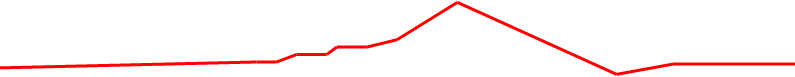 General informationGeneral informationRisk/ Behaviour Management strategiesRisk/ Behaviour Management strategiesDisabilityEnvironmental AttendanceOrganisationalSocial skills and relationshipPersonal managementstrategiesAreas of concernCurriculum adjustmentsHistory of interventionsSuccessful behaviour management strategiesTarget behavioursSupports that work wellNormalAgitatedAccelerationPeakLow pointRecoveryBehaviourBehaviour:BehaviourBehaviourBehaviourBehaviourTriggerTriggerTriggerTriggerTriggerTriggerStrategiesStrategiesStrategiesStrategiesStrategies:Strategies:Exit plan:Exit plan:Exit plan:Exit plan:Exit plan:Exit plan: